          הופעת קונטרס - 72 שעות  כללי:החל מיום שלישי כב' בתמוז תשפ"ג, 11.7.2023, השירות הבולאי ימכור ביחידות הדואר קונטרס למשלוח דואר בשירות 72 שעות. ערך הקונטרס יעמוד על 75.60 ₪ וכולל 18 מדבקות למשלוח דואר 72 בארץ עד 50 גרם.התעריפים הנ"ל נכונים ליום פרסום ההודעה, באם ישתנו תעריפי חברת דואר ישראל, ישתנו גם המחירים הנ"ל ועל כך תפורסם הודעה לקהל.מקום ההחתמה ירושלים – סניף הדואר המרכזי, רח' יפו 23 ירושלים.מנויי השירות הבולאי המנויים על שירות זה יקבלו את הקונטרס בהופעת אוגוסט 2023.                                                                                                   ב ב ר כ ה,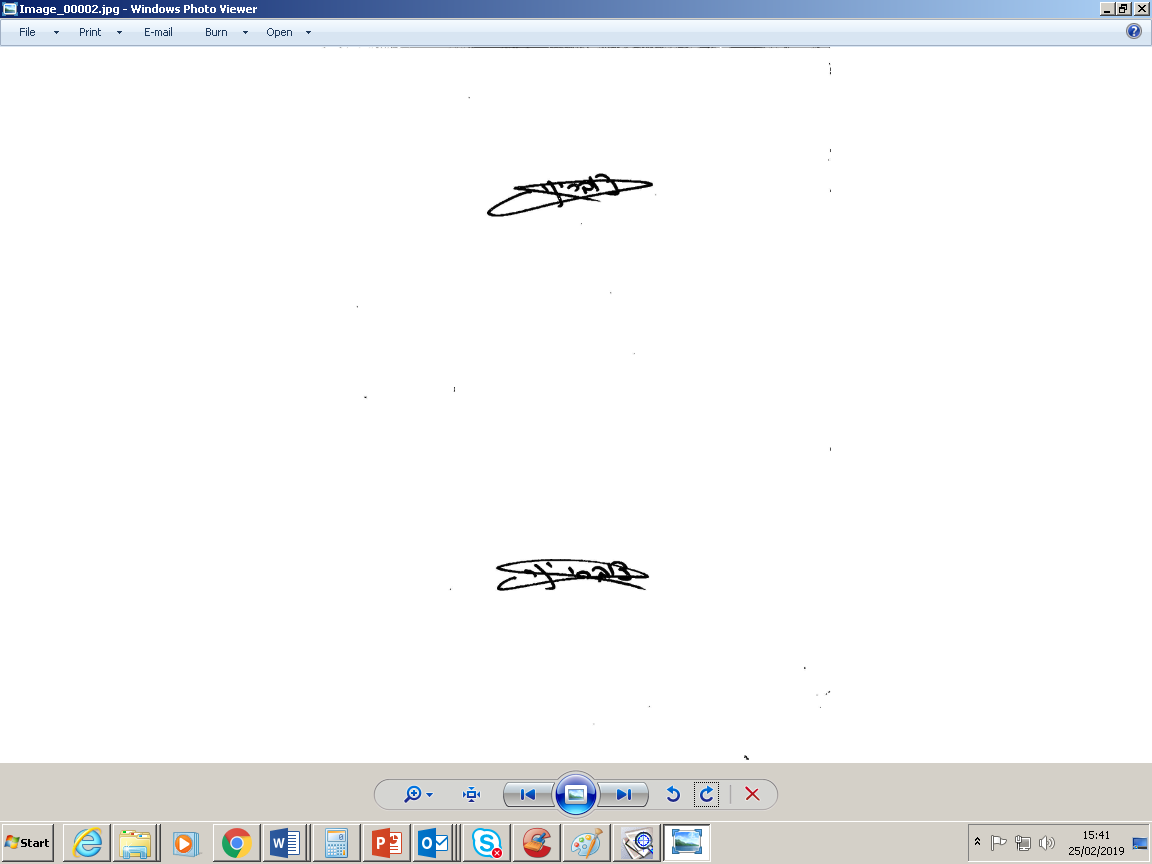                                                                                                                   יניב צוברי                                                                                                    מנהל תחום תפעול השירות                                                                                                      חטיבת דואר וקמעונאותש/09